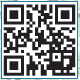 1. 団体情報（全ての箇所をご記入下さい）２．「体験の風をおこそう」運動推進事業　情報（全ての箇所をご記入下さい。３．の「子ども体験遊びリンピック」に登録する場合も、必ずご記入下さい。）※実施日１ヶ月前までにご登録いただいた場合、のぼり旗等は実施日の約１週間前までにお届けします。３．「子ども体験遊びリンピック」登録　※実施日１ヶ月前までにご登録いただいた場合、のぼり旗、メダル・賞状セットは実施日の約１週間前までにお届けします区分国立青少年教育施設　　□ 公立青少年教育施設／教育委員会　等　　□ NPO法人 等　  　ボーイスカウト　　　　□ ガールスカウト　　　　□ こども会　　□幼稚園／保育園小学校／中学校　　□公民館　　□図書館　　□企業　その他（　　　　　　　　　　　　）国立青少年教育施設　　□ 公立青少年教育施設／教育委員会　等　　□ NPO法人 等　  　ボーイスカウト　　　　□ ガールスカウト　　　　□ こども会　　□幼稚園／保育園小学校／中学校　　□公民館　　□図書館　　□企業　その他（　　　　　　　　　　　　）国立青少年教育施設　　□ 公立青少年教育施設／教育委員会　等　　□ NPO法人 等　  　ボーイスカウト　　　　□ ガールスカウト　　　　□ こども会　　□幼稚園／保育園小学校／中学校　　□公民館　　□図書館　　□企業　その他（　　　　　　　　　　　　）国立青少年教育施設　　□ 公立青少年教育施設／教育委員会　等　　□ NPO法人 等　  　ボーイスカウト　　　　□ ガールスカウト　　　　□ こども会　　□幼稚園／保育園小学校／中学校　　□公民館　　□図書館　　□企業　その他（　　　　　　　　　　　　）国立青少年教育施設　　□ 公立青少年教育施設／教育委員会　等　　□ NPO法人 等　  　ボーイスカウト　　　　□ ガールスカウト　　　　□ こども会　　□幼稚園／保育園小学校／中学校　　□公民館　　□図書館　　□企業　その他（　　　　　　　　　　　　）国立青少年教育施設　　□ 公立青少年教育施設／教育委員会　等　　□ NPO法人 等　  　ボーイスカウト　　　　□ ガールスカウト　　　　□ こども会　　□幼稚園／保育園小学校／中学校　　□公民館　　□図書館　　□企業　その他（　　　　　　　　　　　　）国立青少年教育施設　　□ 公立青少年教育施設／教育委員会　等　　□ NPO法人 等　  　ボーイスカウト　　　　□ ガールスカウト　　　　□ こども会　　□幼稚園／保育園小学校／中学校　　□公民館　　□図書館　　□企業　その他（　　　　　　　　　　　　）国立青少年教育施設　　□ 公立青少年教育施設／教育委員会　等　　□ NPO法人 等　  　ボーイスカウト　　　　□ ガールスカウト　　　　□ こども会　　□幼稚園／保育園小学校／中学校　　□公民館　　□図書館　　□企業　その他（　　　　　　　　　　　　）団体・施設名代表者名連絡担当者名連絡担当者名団体・施設住所〒都道府県都道府県市区町村・番地市区町村・番地電話FAXFAXE-mail団体URL団体URLHPの団体紹介ページへの掲載希望HPの団体紹介ページへの掲載希望HPの団体紹介ページへの掲載希望□希望する　　□希望しない□希望する　　□希望しない□希望する　　□希望しない□希望する　　□希望しない□希望する　　□希望しない□希望する　　□希望しない事業名実施日／／～／／実施都道府県※実施日は、予定でも良いので、具体的な日付をご記入ください。※実施日は、予定でも良いので、具体的な日付をご記入ください。※実施日は、予定でも良いので、具体的な日付をご記入ください。※実施日は、予定でも良いので、具体的な日付をご記入ください。※実施日は、予定でも良いので、具体的な日付をご記入ください。※実施日は、予定でも良いので、具体的な日付をご記入ください。実施都道府県定員　　　　人　　　　　人　詳細URL詳細URL定員　　　　人　　　　　人　詳細URL詳細URL※団体のHP、開催要項又はチラシのURLをご記入ください。※団体のHP、開催要項又はチラシのURLをご記入ください。※団体のHP、開催要項又はチラシのURLをご記入ください。参加費　　　　　　　　 円　　　　　　　　 円会場名会場名事業概要種別（該当箇所全てに☑）種別（該当箇所全てに☑）□自然体験　　　□スポーツ・レクリエーション　　　□共同生活体験□職場体験　　　□交流体験・コミュニケーション　　□文化芸術体験□奉仕活動・ボランティア活動　　□科学体験　　　　□読書活動　　□その他（　　　　　　）□自然体験　　　□スポーツ・レクリエーション　　　□共同生活体験□職場体験　　　□交流体験・コミュニケーション　　□文化芸術体験□奉仕活動・ボランティア活動　　□科学体験　　　　□読書活動　　□その他（　　　　　　）□自然体験　　　□スポーツ・レクリエーション　　　□共同生活体験□職場体験　　　□交流体験・コミュニケーション　　□文化芸術体験□奉仕活動・ボランティア活動　　□科学体験　　　　□読書活動　　□その他（　　　　　　）□自然体験　　　□スポーツ・レクリエーション　　　□共同生活体験□職場体験　　　□交流体験・コミュニケーション　　□文化芸術体験□奉仕活動・ボランティア活動　　□科学体験　　　　□読書活動　　□その他（　　　　　　）□自然体験　　　□スポーツ・レクリエーション　　　□共同生活体験□職場体験　　　□交流体験・コミュニケーション　　□文化芸術体験□奉仕活動・ボランティア活動　　□科学体験　　　　□読書活動　　□その他（　　　　　　）□自然体験　　　□スポーツ・レクリエーション　　　□共同生活体験□職場体験　　　□交流体験・コミュニケーション　　□文化芸術体験□奉仕活動・ボランティア活動　　□科学体験　　　　□読書活動　　□その他（　　　　　　）対象者（該当箇所全てに☑）対象者（該当箇所全てに☑）□幼児　　　　　□小学生　　　□中学生　　　　　　□高校生　　　　　□大学生　　□親子（保護者）□学校教員　　□青少年教育指導者　□ボランティア　　□その他□幼児　　　　　□小学生　　　□中学生　　　　　　□高校生　　　　　□大学生　　□親子（保護者）□学校教員　　□青少年教育指導者　□ボランティア　　□その他□幼児　　　　　□小学生　　　□中学生　　　　　　□高校生　　　　　□大学生　　□親子（保護者）□学校教員　　□青少年教育指導者　□ボランティア　　□その他□幼児　　　　　□小学生　　　□中学生　　　　　　□高校生　　　　　□大学生　　□親子（保護者）□学校教員　　□青少年教育指導者　□ボランティア　　□その他□幼児　　　　　□小学生　　　□中学生　　　　　　□高校生　　　　　□大学生　　□親子（保護者）□学校教員　　□青少年教育指導者　□ボランティア　　□その他□幼児　　　　　□小学生　　　□中学生　　　　　　□高校生　　　　　□大学生　　□親子（保護者）□学校教員　　□青少年教育指導者　□ボランティア　　□その他子どもゆめ基金関連有無（該当する場合に☑）子どもゆめ基金関連有無（該当する場合に☑）□地域ぐるみで「体験の風をおこそう」運動推進事業　□子どもゆめ基金助成事業　□関連なし□地域ぐるみで「体験の風をおこそう」運動推進事業　□子どもゆめ基金助成事業　□関連なし□地域ぐるみで「体験の風をおこそう」運動推進事業　□子どもゆめ基金助成事業　□関連なし□地域ぐるみで「体験の風をおこそう」運動推進事業　□子どもゆめ基金助成事業　□関連なし□地域ぐるみで「体験の風をおこそう」運動推進事業　□子どもゆめ基金助成事業　□関連なし□地域ぐるみで「体験の風をおこそう」運動推進事業　□子どもゆめ基金助成事業　□関連なし問合せ先担当者問合せ先担当者□団体情報に同じ □その他（　　　　　　　　　　　　　　　　　　　　　　　　　　　　　）□団体情報に同じ □その他（　　　　　　　　　　　　　　　　　　　　　　　　　　　　　）□団体情報に同じ □その他（　　　　　　　　　　　　　　　　　　　　　　　　　　　　　）□団体情報に同じ □その他（　　　　　　　　　　　　　　　　　　　　　　　　　　　　　）□団体情報に同じ □その他（　　　　　　　　　　　　　　　　　　　　　　　　　　　　　）□団体情報に同じ □その他（　　　　　　　　　　　　　　　　　　　　　　　　　　　　　）問合せ先担当者問合せ先担当者↑問合せ先担当者に個人名の掲載を望まない場合、「その他」を選択して下さい。↑問合せ先担当者に個人名の掲載を望まない場合、「その他」を選択して下さい。↑問合せ先担当者に個人名の掲載を望まない場合、「その他」を選択して下さい。↑問合せ先担当者に個人名の掲載を望まない場合、「その他」を選択して下さい。↑問合せ先担当者に個人名の掲載を望まない場合、「その他」を選択して下さい。↑問合せ先担当者に個人名の掲載を望まない場合、「その他」を選択して下さい。HPのイベント紹介ページ「体験をさがそう」への掲載希望HPのイベント紹介ページ「体験をさがそう」への掲載希望HPのイベント紹介ページ「体験をさがそう」への掲載希望HPのイベント紹介ページ「体験をさがそう」への掲載希望HPのイベント紹介ページ「体験をさがそう」への掲載希望HPのイベント紹介ページ「体験をさがそう」への掲載希望□希望する　　□希望しない□希望する　　□希望しないのぼり旗「体験の風をおこそう」の発送希望（３枚１セット）　　のぼり旗「体験の風をおこそう」の発送希望（３枚１セット）　　のぼり旗「体験の風をおこそう」の発送希望（３枚１セット）　　のぼり旗「体験の風をおこそう」の発送希望（３枚１セット）　　のぼり旗「体験の風をおこそう」の発送希望（３枚１セット）　　のぼり旗「体験の風をおこそう」の発送希望（３枚１セット）　　□希望する　　□希望しない□希望する　　□希望しない種目名①　　　　　　　　　　　　①　　　　　　　　　　　　②②③種目名④④⑤⑤⑥HPのイベント紹介ページ「体験をさがそう」への掲載希望HPのイベント紹介ページ「体験をさがそう」への掲載希望HPのイベント紹介ページ「体験をさがそう」への掲載希望HPのイベント紹介ページ「体験をさがそう」への掲載希望□希望する　　□希望しない□希望する　　□希望しないのぼり旗「子ども体験遊びリンピック」の発送希望（１枚）のぼり旗「子ども体験遊びリンピック」の発送希望（１枚）のぼり旗「子ども体験遊びリンピック」の発送希望（１枚）のぼり旗「子ども体験遊びリンピック」の発送希望（１枚）□希望する　　□希望しない□希望する　　□希望しないメダル（金銀銅）・賞状セットの発送先メダル（金銀銅）・賞状セットの発送先□１．に記載した住所□その他　　〒　　　　　　宛名　　　　　　　　　　　　　　℡□１．に記載した住所□その他　　〒　　　　　　宛名　　　　　　　　　　　　　　℡□１．に記載した住所□その他　　〒　　　　　　宛名　　　　　　　　　　　　　　℡□１．に記載した住所□その他　　〒　　　　　　宛名　　　　　　　　　　　　　　℡